Dial-a-Friend Groups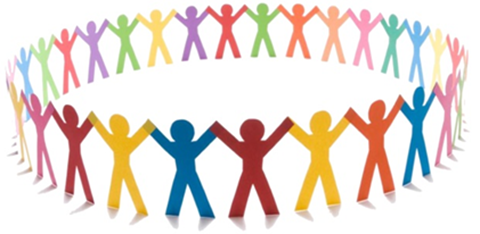 Are you wondering how you can show care and support towards others? Are you sometimes worried or anxious about coronavirus or about if you will have to self-isolate?St Michael’s has a duty to care for our neighbours and each other. The Archbishops are asking all churches to think about how we can support each other during a difficult time.St Michael’s is looking to form six or more ‘Dial-a-Friend’ groups. These groups will be organised around what month your birthday falls in. You simply offer to call ONE other person in your group, maybe once or twice a week or more, as you see fit. A member of your group will also call you. We very much hope everyone will want to join. If you have any questions or concerns, please ask Revd Louise or Churchwarden Pat Clarke.   As Bishop Alan says, ‘There’s nothing like a friendly voice on the end of the line’. To join a group, please fill in the form and return to Pat Clarke today. Thank you. 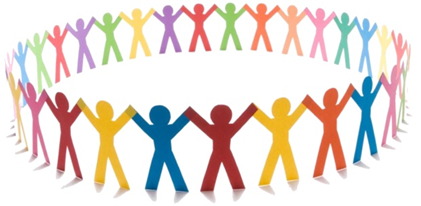 St Michael and All AngelsDial-a-Friend GroupsYes, I would like to join a ‘Dial-a-Friend’ group.Yes, I am happy for my phone number to be shared with one other person in my group YOUR NAME: ………………………………………………………………………………..YOUR PHONE NUMBER: …………………………………………………………………..What month is your Birthday? …………………………………..……………………….Signed ……………………………………………………………………………..………….Date …………………………………………………………………………….……………..